Name: 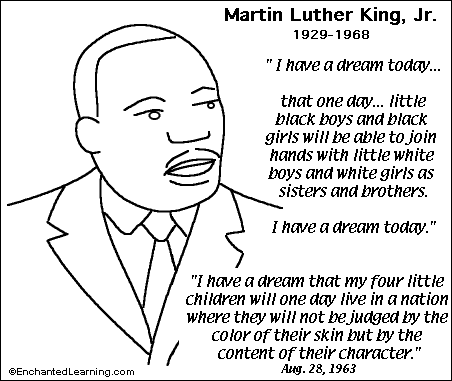 Timeline of martin Luther King Jr.’s Life1929194819531955195619581963196419681986